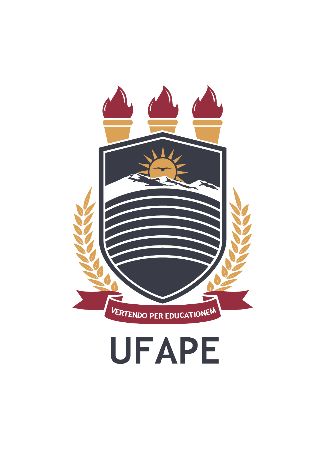 Ministério da EducaçãoUniversidade Federal do Agreste de PernambucoMestrado Profissional em Letras – PROFLETRASFICHA DE INSCRIÇÃO DE CHAPA DO PROCESSO DE CONSULTA PARA COORDENADOR(A) E SUBSTITUTO(A) EVENTUAL DO PROFLETRAS DA UFRPE/UFAPE (2023-2025)DADOS DO(A) CANDIDATO(A) A COORDENADOR(A)1. Nome completo:2. Siape: 3. E-mail institucional:4. CPF:DADOS DO(A) CANDIDATO(A) A SUBSTITUTO(A) EVENTUAL1. Nome completo:2. Siape: 3. E-mail institucional:4. CPF:Assinatura do(a) candidato(a) a coordenador(a)Assinatura do(a) substituto(a) eventual 